Zarządzenie nr ……Prezydenta Miasta Dąbrowy Górniczejz dnia …………..w sprawie ustanowienia Dąbrowskiego Paszportu Wolontariusza           Na podstawie art. 44 ust. 3 ustawy z dnia 24 kwietnia 2003 r. o działalności pożytku publicznego i o wolontariacie (Dz. U. z 2020 r., poz. 1057, z późn. zm.)zarządzam:§ 1 W celu promowania idei wolontariatu przyjmuje się jednolity wzór Dąbrowskiego Paszportu Wolontariusza, zgodnie z załącznikiem nr 1 do zarządzenia.§ 2Przyjmuje się Regulamin Dąbrowskiego Paszportu Wolontariusza, określony w załączniku nr 2 do zarządzenia. § 3Wykonanie zarządzenia powierzyć Dyrektorom jednostek oświatowych i jednostkom organizacyjnym Gminy Dąbrowa Górnicza.§ 4Nadzór nad wykonaniem Zarządzenia pełni II Zastępca Prezydenta Miasta.§ 5Zarządzenie wchodzi w życie z dniem podpisania.								Załącznik nr 1								do Zarządzenia Nr ……………Prezydenta Miasta Dąbrowy Górniczej								z dnia ………………… r.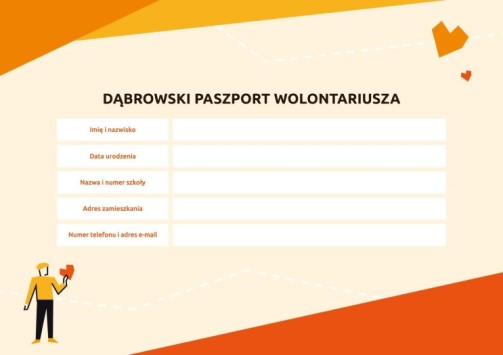 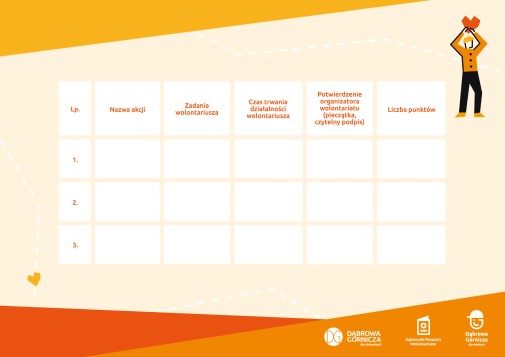 REGULAMIN DĄBROWSKIEGO PASZPORTU WOLONTARIUSZA§1 Organizator i cel przedsięwzięcia Organizatorem przedsięwzięcia jest Urząd Miejski Dąbrowa Górnicza wraz Dąbrowskim Zespołem Doskonalenia i Wsparcia Nauczycieli.Celem przedsięwzięcia jest promowanie idei wolontariatu oraz wyłonienie młodych, aktywnych wolontariuszy.§2 Warunki uczestnictwa Przedsięwzięcie adresowane jest do dzieci i młodzieży do 26 roku życia mieszkających lub uczących się w Dąbrowie Górniczej. Za działania wolontaryjne uznaje się dobrowolną, świadomą i bezpłatną pracę na rzecz  instytucji lub organizacji społecznych, kulturalnych, sportowych wykraczającą poza wolontariat szkolny ze szczególnym uwzględnieniem akcji miejskich, regionalnych 
i ogólnopolskich. Działania wolontaryjne muszą być udokumentowane w „Dąbrowskim Paszporcie Wolontariusza”.§3  Organizacja i zasady uczestnictwa Wolontariusz pobiera „Dąbrowski Paszport Wolontariusza” oraz zgodę na przetwarzanie danych osobowych ze strony www.edukacja.dg.pl. lub ze stron internetowych szkół biorących udział w projekcie. Wolontariusz gromadzi wpisy w „Dąbrowskim Paszporcie Wolontariusza” potwierdzające jego działalność wolontaryjną przez okres nie dłuższy niż 12 miesięcy.Udział wolontariusza w przedsięwzięciu może być cykliczny. W takim przypadku wolontariusz gromadzi wpisy w „Dąbrowskim Paszporcie Wolontariusza” przez okres nie dłuższy niż 12 miesięcy począwszy od terminu zawartego w §3 pkt 7.Wpisy w „Dąbrowskim Paszporcie Wolontariusza” potwierdza instytucja odpowiedzialna za organizację danej formy wolontariatu lub osoba będąca beneficjentem pracy wolontariusza.Uczestnicy biorący udział w przedsięwzięciu, starający się o zdobycie certyfikatu, 
o którym mowa w § 3 pkt. 11 przedkładają Paszport do weryfikacji wraz ze zgodą na przetwarzanie danych osobowych. Paszport może złożyć osoba, która zgromadzi minimum 25 punktów za działania wolontaryjne ujęte w § 4.Paszporty oraz zgodę na przetwarzanie danych osobowych do celów przedsięwzięcia należy składać w wyznaczonych placówkach oświatowych, biorących udział 
w projekcie,  których lista podana zostanie na stronie internetowej www.edukacja.dg.pl.Termin złożenia „Dąbrowskiego Paszportu Wolontariusza” do weryfikacji upływa 
10 czerwca danego roku.Zgłaszani kandydaci wyrażają zgodę na przetwarzanie danych osobowych do celów przedsięwzięcia. W przypadku osób niepełnoletnich zgodę taką wyrażają rodzice/ opiekunowie prawni.Zespół powołany przez dyrektora wraz z nauczycielami koordynatorami  odpowiedzialnymi za wolontariat w szkole biorącej udział w projekcie, zobowiązany jest do weryfikacji dokumentów pod względem formalnym oraz merytorycznym.  Organizator przedsięwzięcia spośród zgłoszonych kandydatów wybierze najbardziej aktywnych wolontariuszy, którzy uzyskają największą liczbę punktów. Listy kandydatów przekazują organizatorom szkoły ,które biorą udział w przedsięwzięciu. Wręczenie certyfikatów Dąbrowskiego Wolontariusza nastąpi podczas Dąbrowskiej Gali Wolontariusza.Zgłoszenia, które wpłyną po wyznaczonym terminie zawartym w pkt.7 nie będą brane pod uwagę.§ 4 Punktacja Wolontariat długoterminowy trwający przez co najmniej dwa miesiące lub cały okres przedsięwzięcia, np. pomoc w hospicjum, w domu dziecka, w domu opieki, 
w schronisku dla zwierząt, w MOPS-ie itp. – 15 punktów.Zorganizowanie i przeprowadzenie akcji wolontaryjnej z własnej inicjatywy angażującej środowisko lokalne – 8 punktów.Wolontariat krótkoterminowy, akcyjny, ogólnopolski np. WOŚP, Szlachetna Paczka itp. – 5 punktów.Wolontariat krótkoterminowy, akcyjny, lokalny np. Śniadanie Metropolitalne, Graj 
i Pomagaj, pomoc w dąbrowskich wydarzeniach sportowych itp. 
– 2 punkty.§ 5 Postanowienia końcowe1)  Przystąpienie do przedsięwzięcia oznacza akceptację niniejszego regulaminu.2) Organizator zastrzega sobie prawo do zmiany regulaminu.3)  W sprawach interpretacji i wymogów regulaminowych decyzje podejmuje organizator przedsięwzięcia.